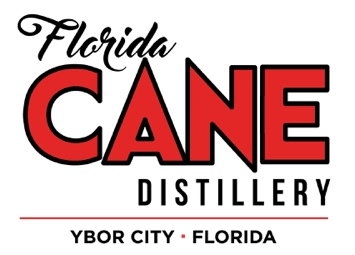 The Florida CANE Distillery | 1820 N. 15th Street | Tampa, FL 33605(P): 813-302-9696Sarah.S@FloridaCANE.comSarah Jarvis, Brand Marketing Manager The Florida CANE Distillery is devoted to serving our customers, our employees and our community.  When it is possible, we make donations of gift certificates and quality products to the non-profit organizations that help give back to our neighborhood. If your organization is interested in receiving a donation, please fill out this form and send It, as well as your organizations 501(C)3 form to Flora@FloridaCANE.com. Due to the number of requests we receive, this form must be completed 2 weeks prior to scheduled donation pick up.

Date: ________________________________    Tax ID#: ________________________________
Name of organization: ___________________________________________________________Address: ______________________________________________________________________

Phone number: ________________________    Email: _________________________________

Provide a brief description of your group: __________________________________________________________________________________________________________________________Contact person: ________________________   Date of event: ___________________________

Donation requested: ____________________   Time/Date of donation pick up: _____________Purpose of donation: ____________________________________________________________

What type of recognition will The Florida CANE Distillery receive for this donation?______________________________________________________________________________

A copy of your organization’s 501(C)3 must be attached to be considered. Please allow up to 2 business days for an email response. Please email Sarah.S@FloridaCANE.com  with any questions regarding donations.
